BeleidsplanStichting Capricorn  2021-2023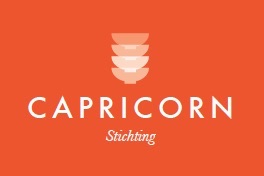 1. Voorwoord  Stelt u zich voor dat kinderen in Nederland met honger naar school gaan.  Niet omdat hun ouders geen tijd nemen om ontbijt te verzorgen voor hun kinderen, maar vanwege het simpele feit dat er geen geld is voor een maaltijd!  Dat kunt u zich in Nederland toch niet voorstellen? In Zuid-Afrika is het helaas aan de orde van de dag…  Stichting Capricorn ondersteunt kinderen die met een lege maag naar school gaan en specifiek de kinderen die in de Township (sloppenwijk) Capricorn wonen. Met een hongerig gevoel is het lastig om jezelf te concentreren op de lesstof en is het moeilijk om te leren.  Onze stichting zamelt geld in om de kinderen voor schooltijd te voorzien van een gezond ontbijt waardoor zij zich volledig kunnen concentreren op de lessen.  Kennis is immers de toekomst; met een goede educatie wordt de kans op een succesvolle toekomst enorm vergroot!  Daarom vraagt Stichting Capricorn om uw medewerking: help ons mee om de kinderen van Zuid Afrika weer een toekomst te verschaffen! Door het beschikbaar stellen van voeding en educatie, kunnen we deze kinderen weer een kans geven.  Stichting Capricorn richt zich middels directe kleinschalige hulp in eerste instantie op de kansarme kinderen in de township Capricorn, aan de zuidkant van Kaapstad.  2. Inleiding  
Waar staat de Stichting voor?  Stichting Capricorn richt zich voornamelijk op kansarme kinderen uit de township van Capricorn te Kaapstad. Deze kinderen hebben net als alle andere kinderen recht op voeding en scholing.  Het bestuur bestaat uit een aantal enthousiaste mensen, die allemaal hun eigen persoonlijke redenen hebben om zich vrijwillig in te zetten voor kansarme kinderen.  Wat maakt Stichting Capricorn zo bijzonder?  Door de kleinschalige opzet en de persoonlijke betrokkenheid van het bestuur en de lokale organisatie zijn de lijnen kort en zijn de indirecte kosten laag.  Van nabijgelegen scholen is vernomen dat de cijfers van de kinderen toegenomen zijn, een indicatie dat ons project succesvol is.  Het ontbijtprogramma in deze township bestaat sinds februari 2007 en is opgezet door Chris en Bonnie Biegnaar. Hun geloofsovertuiging heeft hen er toe gebracht om een tweetal dagen per week ontbijt te maken voor deze kansarme kinderen. Zij betaalden de kosten uit eigen zak, waardoor een substantieel deel van hun inkomen rechtstreeks ten goede kwam aan deze kinderen.  3. Missie & Doelstellingen  Onze missie: het verhogen van de weerbaarheid van leefgemeenschappen in vooral Zuid Afrika door het voorzien in noodzakelijke levensbehoeften en het bijdragen aan duurzame oplossingen en het verrichten van al hetgeen met het vorenstaande verband houdt of daartoe bevorderlijk kan zijn. De Stichting Capricorn tracht dit doel te bereiken door het inzamelen van gelden die als volgt aangewend worden: Verstrekken van maaltijden  De organisatie van een educatief programma Indien er meer middelen ter beschikking komen, zullen de projecten uitgebreid worden.  4. Historie In februari 2007 zijn Chris en Bonnie Biegnaar gestart met het ontbijtprogramma ’Sunrise Kids’ in Capricorn. Uit eigen middelen betaalden zij het ontbijt voor circa 200 kinderen. Op schooldagen staan zij voor dag en dauw op en maken gezonde, voedzame pap voor schoolgaande kinderen. Samen met een aantal lokale vrijwilligers gaan ze voor schooltijd de pap uitdelen aan de kinderen.  In maart 2007 heeft de voorzitter een periode van 3 maanden in Kaapstad doorgebracht. Gedurende deze periode heeft zij zich ingezet als vrijwilliger op een school. Door het hoofd van de school is zij in contact gebracht met Chris en Bonnie Biegnaar.  Na één bezoek aan het ontbijtprogramma was ook zij overstag en is zij zich in gaan zetten voor dit project. Gedurende haar verblijf in het voorjaar 2007 was dit m.n. door een persoonlijke inzet en het leveren van handjes tijdens de bestaande dagen.  Na terugkeer in Nederland heeft dit echter ook een financieel karakter gekregen en is een start gemaakt met het inzamelen van gelden.  Dit heeft eind 2007 geresulteerd in een extra dag ontbijt. Sinds medio 2010 krijgen de kinderen nu 5x per week ontbijt (op schooldagen).  
Medio 2013 is een start gemaakt met een middagprogramma op 2 middagen per week. Het middagprogramma is een combinatie van sport, spel en educatie. Op deze middagen worden de kinderen voorzien van een (kleine) maaltijd waarna zij aan de slag gaan met het programma van die middag. Dit kan zijn bijles, huiswerkbegeleiding, theorieles (rijbewijs), het schoonhouden van de wijk, hygiëne, muziekles, sportlessen etc. De stichting is financieel verantwoordelijk voor de financiering van het ontbijtprogramma en de middagactiviteiten. Lokale vrijwilligers worden ingezet voor de praktische uitvoering van deze activiteiten. 5. Organisatie Stichting en beloningsbeleid 
De stichting is opgericht op 27 januari 2009 en gevestigd in de gemeente Amsterdam. 
De bestuursleden hebben zitting voor onbepaalde tijd. De bestuursleden genieten voor hun bestuurswerkzaamheden geen beloning. De stichting wordt bestuurd door het bestuur, dat wordt gevormd door de bestuursleden.  Het aantal bestuursleden is vastgesteld op 3 en tot bestuurders zijn benoemd: - Katja van Driel; voorzitter  - Kim Vermeulen; secretaris  - Frans van der Poel; penningmeester  - Niels van Schijndel; ere-lid en extern adviseur De voorzitter, secretaris en penningmeester vormen samen het dagelijkse bestuur. Het dagelijkse bestuur heeft de zorg voor de dagelijkse gang van zaken met betrekking tot het functioneren van de stichting en zorgt voor de uitvoering van de bestuursbesluiten.  Het bestuur komt minimaal eenmaal per jaar bijeen voor een vergadering en voorts zo dikwijls als de voorzitter of minstens twee bestuursleden dit gewenst achten.  Een aantal bestuursleden heeft een of meerdere bezoeken gebracht aan het project en meegewerkt om het project op te zetten en uit te bouwen. Wanneer je met eigen ogen hebt kunnen zien waar het echt om gaat, is de persoonlijke betrokkenheid groot.  De geldmiddelen van de stichting bestaan uit:  - giften en donaties;  - subsidies en sponsorgelden;  - opbrengsten uit (eenmalige) acties - verkrijgingen krachtens erfstelling, legaat, schenking of gift  - overige baten.  Over elk jaar zal een (financieel) jaarverslag worden opgesteld wat uiterlijk per 1 juli volgend op het kalenderjaar op de website gepubliceerd zal worden.  Opbrengsten welke de kosten van het ontbijt overstijgen, worden op een reserveringsrekening geplaatst om zo continuïteit te waarborgen.  Maandelijks wordt een vast bedrag overgeboekt naar de bankrekening van Sunrise kids. Deze lokale NGO wordt gevormd door een lokaal bestuur waar ook Chris en Bonnie Biegnaar in participeren. Ook de administratieve kosten van het beheer in Nederland worden zo minimaal mogelijk gehouden. Waar mogelijk worden sponsoren gezocht om de kosten op zich te nemen en worden bestaande netwerken ingezet.  Donateurs ondersteunen de Stichting Capricorn financieel door eenmalige of periodieke bijdragen. Zij kunnen dit doen door (eenmalige) overboekingen of kunnen een doorlopende machtiging afgeven waarmee de stichting goedkeuring krijgt om maandelijks een bedrag te incasseren.    6. Communicatie  Website  Het gaat om een informatieve website. De website (www.stichtingcapricorn.nl) is een belangrijk communicatiekanaal voor de bestuursleden en de donateurs.  Via de website wordt informatiemateriaal ter beschikking gesteld in de vorm van een weblog, video en foto’s. Sinds 2011 is de stichting ook op Facebook actief.  Sinds 2016 is er een nieuwe, gemoderniseerde website gelanceerd, deze wordt een aantal keer per jaar aangevuld met actuele berichten.Email Vanuit het Bestuur wordt enkele keren per jaar een update gestuurd naar de sponsoren in de vorm van een nieuwsbriefDit wordt zoveel mogelijk gerealiseerd vanuit het email-adres info@stichtingcapricorn.nl, danwel via het verstrekken van actuele informatie via de Facebookpagina van de Stichting Capricorn.  Tevens zullen wij de lokale vrijwilligers in Zuid-Afrika verzoeken om regelmatig input te leveren ten behoeve van de informatievoorziening  7. Ontwikkelingen  Korte termijn (2021 – 2023)  Doorlopend zal het bestuur zich inzetten om nieuwe donateurs te werven om continuïteit te kunnen waarborgen. Daarnaast zal het bestuur zich inzetten om nieuwe bronnen van inkomsten aan te boren door in haar netwerk te zoeken naar kansen voor sponsoring.  Er wordt gezocht naar gerichte acties, met als doel zowel het vragen van aandacht voor het doel van de stichting, als het generen van extra giften ten behoeve van de continuïteit.  Het vinden van een vaste (centrale) locatie van waaruit zowel het ontbijtprogramma als het middagprogramma kan plaatsvinden is nog niet gerealiseerd. Stabiliteit en continuïteit zijn randvoorwaardelijk.  Ontwikkeling op langere termijn (2021 – 2023)  
De droom voor de lange termijn is om de lokale bevolking zelfvoorzienend te laten zijn waardoor onze inzet in Capricorn overbodig wordt en er nieuwe projecten in andere townships opgezet kunnen worden.  Opgesteld door dagelijks bestuur te Amsterdam d.d. 23 februari 2021